ATA DE AVALIAÇÃO DO TRABALHO DE CONCLUSÃO DE CURSO (TCC)Aos ___ dias do mês de __________ do ano de ________, concluiu-se a avaliação do Trabalho de Conclusão de Curso intitulado ______________________________________ e elaborado por ___________________________________________________. Participaram da avaliação o/a professor/a orientador/a ______________________________________________________ e o/a professor/a ____________________________________________________, na condição de avaliadores do trabalho. 	Concluído o processo de avaliação, estabeleceu-se o seguinte Parecer: ______________________________________________________________________________________________________________________________________________________________________________________________________________________________________________________________________________________________________________________________________________________________e atribuiu-se o resultado de (0 a 100): _____________.
		Juiz de Fora, ____ de ___________ de ________.Assinatura dos/as avaliadores/as:______________________________________________________________________________________________________Assinatura do/a discente autor/a do Trabalho de Conclusão de Curso:____________________________________________________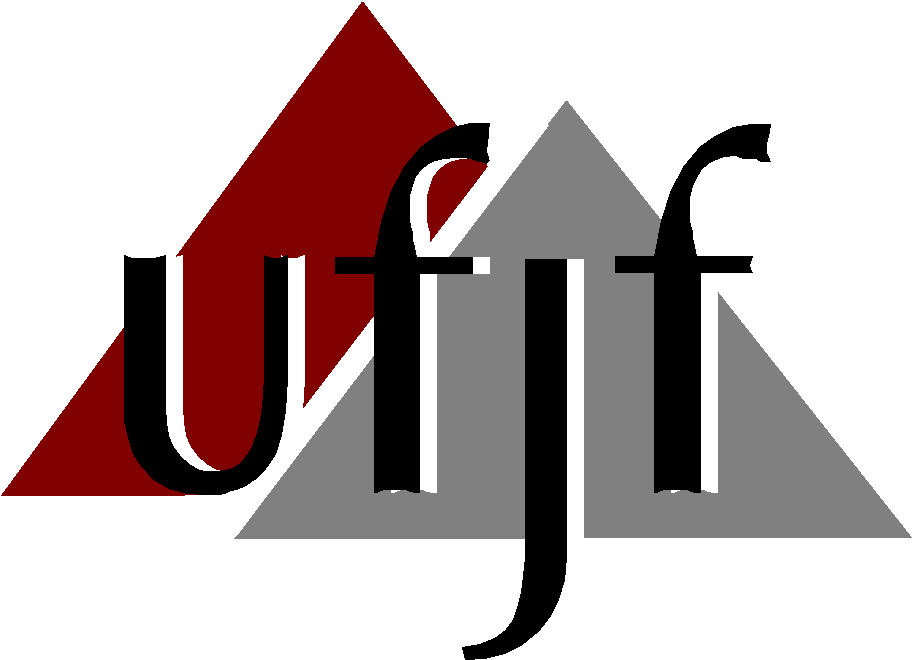 Universidade Federal de Juiz de ForaFaculdade de Educação Coordenação de Pedagogia